	RCP Anomalies du Contrôle Respiratoire et 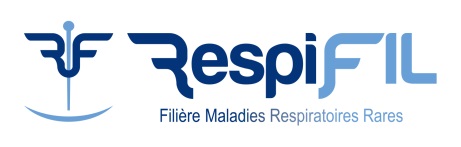 Insuffisances respiratoires chroniques	du Entrer une date.☐« Je déclare avoir recueilli le consentement de mon patient pour le passage de son dossier en Réunion de Concertation Pluridisciplinaire et l’avoir informé que ses données de santé sont gérées via un site sécurisé et sont partagées avec d’autres professionnels de santé à des fins de prise en charge diagnostique et thérapeutique et peuvent être utilisées à des fins de recherche clinique ».Médecin prescripteurMédecin prescripteur de la RCP* (Nom, Prénom, ville) : Taper du texte.Médecin référent si différent (Nom, Prénom) : Taper du texte.Date de la demande : Entrer une date.Présents :PatientNOM* : Taper du texte.Prénom* : Taper du texte.Date de Naissance* (JJ/MM/AAAA) : Entrer une date.Age : Taper du texte.Sexe : F ☐ M ☐Antécédents :☐ Insuffisance respiratoire chronique	Origine : Taper du texte. (grand champs pour saisir le texte)☐ Syndrome d'apnées obstructives du sommeil	Origine : Taper du texte. (grand champs pour saisir le texte)☐ Apnées centrales (grand champs pour saisir le texte)☐ Autre : Taper du texte. (grand champs pour saisir le texte)☐ Assistance ventilatoire : Entrer une date.	☐ VNI	☐ PPC     ☐ TracheotomieParamètres de ventilation : Taper du texte. (grand champs pour saisir le texte)☐ Oxygénothérapie au long cours : Entrer une date. (grand champs pour saisir le texte)Paramètres (diurne, nocturne, débit) : Taper du texte. (grand champs pour saisir le texte)	Commentaires☐ Atteinte digestive / nutritionnelle	Taper du texte. (grand champs pour saisir le texte)☐ Antécédents ORL	Taper du texte. (grand champs pour saisir le texte)☐ Antécédents orthopédiques	Taper du texte. (grand champs pour saisir le texte)☐ Antécédents neurologiques	Taper du texte. (grand champs pour saisir le texte)☐ Antécédents cardiologiques	Taper du texte. (grand champs pour saisir le texte)☐ Antécédents chirugicaux	Taper du texte. (grand champs pour saisir le texte)☐ Autre(s)	Taper du texte. (grand champs pour saisir le texte)Histoire de la maladieTaper du texte. (grand champs pour saisir le texte)Explorations réalisées	Normal ?	Commentaires☐ Gaz du sang	Entrer une date.	☐	Taper du texte. (grand champs pour saisir le texte)☐ Enregistrement échanges	Entrer une date.	☐	Taper du texte. (grand champs pour saisir le texte)gazeux nocturnes	     ☐ Polysomnographie (PSG)	Entrer une date.	HTAP : oui ☐ non ☐	Taper du texte. (grand champs pour saisir le texte)☐ Echographie cardiaque	Entrer une date.	☐	Taper du texte. (grand champs pour saisir le texte)☐ Nasofibroscopie ORL	Entrer une date.	☐	Taper du texte. (grand champs pour saisir le texte)☐ Imagerie	Entrer une date.	☐	Taper du texte. (grand champs pour saisir le texte)☐ Analyse génétique	Entrer une date.	☐	Taper du texte. (grand champs pour saisir le texte)☐ Autre(s) : 	Entrer une date.	☐	Taper du texte. (grand champs pour saisir le texte)Prise en chargePrise en chargé déjà réalisée : Taper du texte. (grand champs pour saisir le texte)Traitements actuels :	Commentaires☐ Antibiothérapie	Taper du texte. (grand champs pour saisir le texte)☐ Nutrition entérale 	Taper du texte. (grand champs pour saisir le texte)☐ Kinésithérapie respiratoire	Taper du texte. (grand champs pour saisir le texte)☐ Appareillage(s) (relaxateur de pression, désencombrement, etc.) :  Taper du texte.	(grand champs pour saisir le texte)☐ Autre(s) 	Taper du texte. (grand champs pour saisir le texte)Demande d’avis de la RCPAvis demandé* :	☐ Diagnostique	☐ Thérapeutique	☐ Autre : Taper du texte.Question posée : Taper du texte. (grand champs pour saisir le texte)Conclusion de la RCP :	Contexte actuel : Taper du texte. (grand champs pour saisir le texte)	Discussion : Taper du texte. (grand champs pour saisir le texte)Bilan à compléter par : Taper du texte. (grand champs pour saisir le texte)Prise en charge : Taper du texte. (grand champs pour saisir le texte)Indication à une analyse de génome (Plan France Médecine Génomique) : Taper du texte. (grand champs pour saisir le texte)